Тема урока «Сатирические интонации в музыке»Цель:Развитие музыкальной отзывчивости на шутливые произведения классической музыки.Задачи:1. Закрепить знания о музыкальных жанрах.2. Продолжать формировать у детей представление об инструментах симфонического оркестра.3. Побуждать детей к выразительному воплощению образов кота и кошечки, передавая в движении юмористический характер их взаимодействия и особенности пластики каждого.Как называется жанр в музыке, когда люди маршируют? Конечно же марш.Мы знаем  спортивные, праздничные, военные, торжественные, детские марши Марш – это один из трех жанров, на которых держится вся волшебная страна музыки. Мы знакомились с «тремя китами»? Какие же еще жанры мы знаем:! Марш, танец, песня. И марш – это наш первый «Кит». Сегодня мы послушаем «марш» С. Прокофьева. Это юмористический марш. «Марш» С. Прокофьева из оперы«Любовь к трем апельсинам». .музыка колючая, сказочная, таинственная ) Слушать в папкеМузыка прекрасно передает веселое настроение, а еще с помощью музыки можно передавать смешные жесты, движения интонации Композиторы, как и другие люди любят повеселиться, посмеяться, пошутить, и свое настроение они передают в музыке. Послкшаем  прекрасную музыку Иоганна Себастьяна Баха, которая так и называется – «Шутка». Слушают произведение «Шутка» И. С. Баха. ( в папке)Музыка веселая, звонкая, журчащая, беззаботная.а инструмент на котором она исполнена   с нежным прозрачным голосом, и называется он флейта, а дудочка это предшественница флейты. Давным – давно, человек смастерил из камыша или дерева дудочку, поднес ее к губам, подул и она зазвучала. Посмотрите, как выглядит современная флейта (показ иллюстрации). 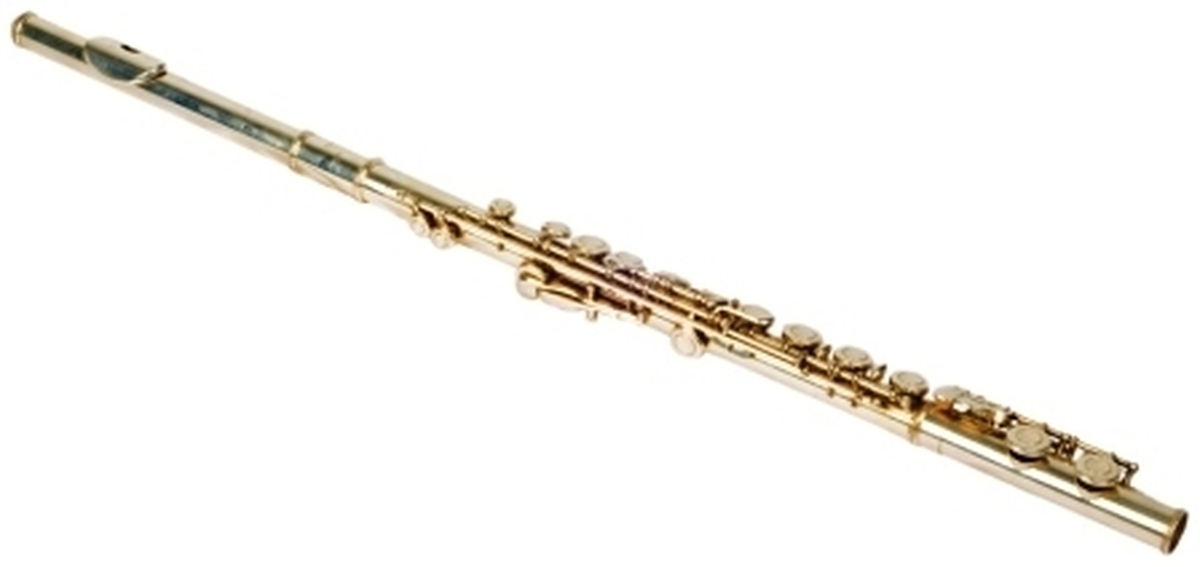 Мы знакрмились  с  инструментами симфонического оркестра. Флейта это тоже инструмент симфонического оркестра. А сейчас  мы послушаем еще одну музыкальную шутку.  послушаем произведение композитора Россини «Кошачий дует». Сколько исполнителей составляет дует? ( два человека)Мы сейчас услышим, как две кошечки ведут «разговор». (Дети слушают «Кошачий дуэт» Д. Россини. ( слушать в папке0Мы сегодня с вами прослушали произведения классической музыки и поняли, что композиторы тоже могут шутить. В следующий раз я вам расскажу еще интересные музыкальные истории.Продолжать учить песню «Наша елочка» (В папке)  1. Все вокруг запорошила вьюга-кутерьма. Красотой своей пленила зимушка зима. Мы из сказочного леса елочку несем. Весело все вместе мы песенку поем!  Припев: Кружева из инея на твоих иголочках. Самая красивая будет наша елочка. Мы тебя окутаем дождиком из серебра.Станет наша елочка совсем волшебная!  3.Скоро волшебство случится, только подожди. Ты его поймай в ладоши и не упусти. Скоро яркие гирлянды елочка зажжёт И с веселой песней к нам новый год придет